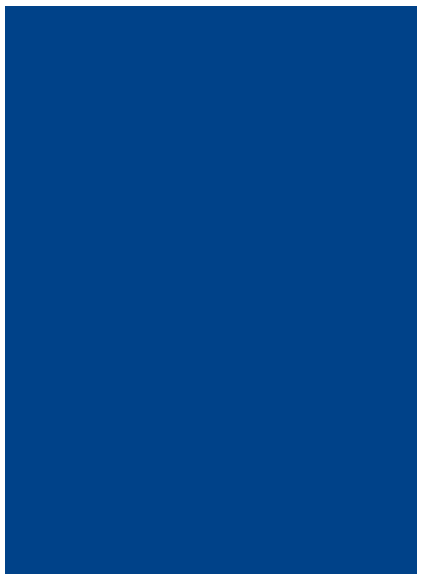 Bergsjö IFVi möter framtiden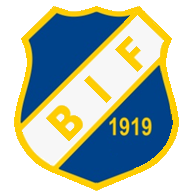 Av styrelsen i Bergsjö IF tillsammans med SISU Idrottsutbildarna Gävleborg20181121Välkommen till Bergsjö IFHär kommer ett brev med information till dig som förälder och spelare i Bergsjö IF. Inom Bergsjö IF har vi höga krav på kamratskap och en bra attityd, detta gäller barn, föräldrar och ledare. Alltså ALLA i föreningen! Ledare jobbar ideellt i föreningen.  Kostnader i Bergsjö IF 2019:Medlemsavgift betalas via bankgiro 5110-2416. Viktigt att skriva namn och födelseår på alla det gäller. 400 kr/aktiv eller 500 kr/familj alt. 150 kr/ stödmedlem. Betalas senast 15 april 2019. Utöver medlemsavgift betalas en träningsavgift på 400 kr per spelare. Den betalas via bankgiro 5110-2416. Viktigt att skriva namn och födelseår på alla det gäller Betalas senast 15 april 2019. Gäller inte spelare i herrlag och damlag (dessa har en ”jobba in peng” istället).Dessa avgifter är viktiga för att föreningen ska kunna bedriva sin verksamhet. Pengarna används till att betala el, underhålla klubbhus, sköta fotbollsplaner, matchkläder till samtliga lag i föreningen samt till annat material som behövs för att bedriva fotbollsverksamhet. Att vara förälder i Bergsjö IF medför arbete. Det innebär att ställa upp på att köra till matcher/poolspel, arbeta på bingon i Bergsjö, jobba i kiosken på lagets hemmamatcher och hjälpa till med tvättning av matchkläder. Träningsnärvaro gäller! Om ert barn har förhinder skall ni höra av er till lagets ledare. Det är av stor vikt för ledaren att veta hur många som kommer när denne planerar träningen. Närvarokort förs vid varje tillfälle av aktivitet. Det generar pengar till föreningen. Bergsjö IF:s värdegrundVi fokuserar på;Arbete med laganda och kamratskap.Långsiktig och metodisk utbildning för spelarna.Lokala och utbildade ledare som följer SvFFs riktlinjer.Alla är med utifrån sina förutsättningar.Så många som möjligt, så länge som möjligt och så bra som möjligt.Här vill vi presentera några av de tankegångar som ligger bakom vår värdegrund.Vår vägvisare: kamratskap och lusten att läraNär barn börjar spela fotboll är fotboll en lek bland många andra. Den lekfulla glädjen och gemenskapen med kompisarna är själva förutsättningen för att vilja delta. Ur lek och kamratskap vill vi i Bergsjö IF locka fram ett idrottstänkande och ett långsiktigt engagemang för fotbollen. Vår idé om barnfotboll tar därmed sin början i en glädje- och lustfylld social samhörighet.Vår grundläggande ledstjärna är kamratskap och laganda i ordets rätta bemärkelse.Det är de sociala nätverken i och kring ett lag som är den allra viktigaste faktorn för att barn och ungdomar skall vilja satsa långsiktigt på idrott. Bortom bollglädje och drömmar om triumfer ute på fotbollsplan är det kompisarna som får en spelare att gå till träningen även då det tar emot.Därför är det alltid viktigare att få alla spelare att känna sig delaktiga och värdefulla än att vinna enskilda matcher. Toppning i syfte att vinna, där några spelare ställs åt sidan för ”lagets bästa”, bryter tvärt om ned förutsättningarna för en långsiktig framgång för laget. Långsiktig framgång bygger på en bred gemenskap i en trupp som inspirerats av att steg för steg lära sig mer och mer.På så vis måste viljan att träna målmedvetet komma från barnen själva och av rätt anledning: lek och kamratskap är myllan ur vilken idrottssatsningen gror.    Lusten att lära sig mer blir drivkraften att gå vidare.Utmaningen: Att stimulera alla barns fotbollsintresseVi vill ta vara på idrottsdrömmar och uppmuntra våra spelare att bli så duktiga det bara går. Vår uppgift är att visa på glädjen i att idrotta och att odla intresset hos alla barn trots deras olika förutsättningar. Varje enskild spelare skall se möjligheten att utveckla sitt kunnande. I slutändan kan det bara vara ungdomarna själva som kan fatta beslutet om hur hårt de vill satsa, inte vi vuxna. Vi skall bara göra allt för att så många som möjligt fortsätter med fotbollen. Kraften i Bergsjö IF skall komma av att alla får chansen, blir sedd och känner delaktighet.Laganda och klubbgemenskapFör att kunna erbjuda träningsmiljöer och matchspel med olika svårighetsgrad ska vi erbjuda den enskilde spelaren att utmanas utifrån sina förutsättningar. Vi vill skapa förutsättningar för våra spelare att vandra fram och tillbaka mellan olika utbildningsmiljöer där den enskilde spelaren får möta olika hårt motstånd och inta olika roller i laget. Den som är stjärna i ett sammanhang är en svag eller medelgod spelare i ett annat, och vice versa. Samarbetet över åldersgränser stärker klubbkänslan och vi tror att vi på det sättet kan skapa förutsättningar för den enskilde, satsande ungdomen att vara kvar längre i Bergsjö IF och få en högre stimulans och fotbollsutbildning.Den egna åldersgruppen är den trygga plattformen att utgå ifrån. Genom att ibland låta tidigt utvecklade spelare få spela med äldre – för att möta motståndare på samma eller högre mognadsmässiga nivå – hamnar fokuseringen rätt: på lusten att lära sig mer.Den enskilde spelaren får på så vis en tydlig signal att se framåt och sätta mål för sin egen utveckling, inte genom lätta segrar i ”toppade” lag utan genom motstånd.En ung ambitiös spelare kan således erbjudas spel hela vägen upp till seniorlaget samtidigt som tryggheten med det gamla kompisgänget finns kvar.Vår syn på talangutvecklingDet råder ingen motsättning mellan att vara en breddklubb och att ge utrymme för mycket ambitiösa och talangfulla spelares utveckling – tvärtom. Vår erfarenhet är att ju fler som lockas att träna mycket och inspirerat desto bättre blir de bästa. I vår modell blir därför bredd och topp ömsesidigt beroende. Utmaningen ligger i att få så många som möjligt intresserade av att satsa på idrotten fotboll. Då kommer framgångarna, både för laget och för individen!Det är viktigt att vi ger barnen rätt signal om vad som krävs för att bli bra i fotboll. Den som tränar bra och systematiskt år efter år blir bra!Ett fotbollslag är inte som en orkester där alla medlemmar helst ska befinna sig på samma nivå för att det ska fungera. Ett lag består med olika individer med olika förutsättningar som ska komplettera varandra. Någon sliter för två och en annan måste överträffa sig själv. Alla kan bidra med något. Man lär sig ta ansvar, att vara ödmjuk och att kämpa för varandra och för sig själv.   Bortom alla drömmar handlar idrott i slutändan om att forma den egna identiteten i gemenskapen med andra. Rätt hanterade blir lagets framgång och glädje lika väl som nederlag och besvikelser byggstenar i barnens och ungdomarnas utveckling.Föräldrapolicy Bergsjö IFSom förälder är du en av nyckelpersonerna och precis som för spelaren finns vissa regler för dig. Föräldrarollen består främst i att vara uppmuntrande, ansvara för att ens barn verkligen har roligt med sin idrott, skjutsa och stödja med praktiska angelägenheter. Här nedan följer riktlinjer – som har sin grund i föreningens policy och därefter förädlats av oss – som kan bidra till att du på bästa sätt kan vara delaktig i ditt barns idrottande i Bergsjö IF.Föräldrarnas främsta uppgift är att stödja och uppmuntra såväl barn som ledningen för laget eller den aktive. Som förälder ska man vara engagerad genom stöd i såväl med- som motgångar. Det stärker barnets självförtroende och känsla av egenvärde att deras föräldrar visar intresse för deras idrott, inte bara vid match/tävling utan även under träning.Vi vuxna hjälps åt att vara positiva förebilder för våra barn. Vi ska uppmuntra alla aktiva både i lagidrotter och andra idrotter på ett positivt sätt. Vi uppträder bra mot domare, andra ledare, andra aktiva och föräldrar, både på och utanför planen.
Vi skall planera så att barnen hinner med skolarbetet och andra idrotter.
Vi förväntas att ställa upp på aktiviteter som gynnar både föreningen och det egna laget/aktiva. Det kan vara hjälp på föreningens bilbingo, tvättning av matchkläder och stå i kiosken på anläggningen. Vi föräldrar skall tillsammans med ledare lära barnen att hantera ett resultat och ett domslut på ett sportsligt och bra sätt.Vi skall se till att barnen kommer i tid till träningar/matcher med rätt kläder/utrustning. Vi skall även se till att barnen färdas till och från träning/matcher på ett så säkert sätt som möjligt. Ställa upp att skjutsa på bortamatcher. Vi föräldrar skall tillsammans med ledarna se till att barnen uppträder kamratligt mot varandra. Alla skall känna sig välkomna att vara med.Vi ska se till att barnen meddelar i god tid om de inte kan komma till träning eller match.Vi föräldrar ska se till att medlems- och träningsavgift betalas i tid. Som goda förebilder bör föräldrar och andra vuxna respektera de beslut som styrelse, tränare och ledare fattat. Klubben och laget är som en skola där man för stunden överlåter fostran och utbildning av barnen till föreningens ledare.Vi föräldrar ska närvara vid lagets upptaktsträff i början av säsong. Där informerar ledare säsongsupplägg och lagets organisation. Det ges också information om regler, seriespel samt nyheter av allmänna slag. Upptaktsträffar för föräldrar Varje lags tränare i föreningen bjuder själva in alla föräldrar till en upptaktsträff vid starten av varje säsong. Då informerar ledare säsongsupplägg och lagets organisation. Det ges också information om regler, seriespel samt nyheter av allmänna slag. Information ges också om föreningens föräldrapolicy. En lapp med kontaktuppgifter delas ut till alla föräldrar. Planbokning och trivselregler. Gräsplan- Träningstiderna fördelar vi gemensamt på ledarmöte före respektive säsongen drar igång.- Skriv in träningstider och matcher på väggschemat vid omklädningsrummen. - Planera endast en match åt gången på Trimavallen. - Match går före träning. Tillträde till planen en halvtimme före matchstart.- Lägg matcher så att det finns omklädningsrum till alla lagen om det spelas flera matcher samma dag. - Meddela lag som har träningstid om ni lägger in en match.- Om möjligt träna med målen på annan plats än där de står på matcher. Flytta målen från straffområdena efter träning. Detta för att minska slitaget på straffområdena. - Är planen vattensjuk eller riskerar att ta skada av annan anledning, träna på annan plan.- Lägg tillbaka tuvor och trampa till dom efter match och träning.- Använd spelaringången - Gör rent fotbollsskorna utomhus.Planbokning och trivselregler. Konstgräsplan Planen bokas på Boka.seTräningsmatcher endast fredag, lördag och söndag. Följ regler som finns uppsatta på staketet. Ledarna har ett stort ansvar att se till att planen lämnas ren och städad och att spelarna tömmer kläderna på granulat innan de lämnar planen. Planen är fri att användas för spontanidrott då den inte är bokad. Vi vill dock att de som använder den regelbundet är minst stödmedlemmar i Bergsjö IF.Planen sköts av vaktmästare eller andra utbildade personer. Borstas den fel kan det göra att stråna lägger sig ner. NycklarNycklar kan kvitteras ut på kansliet. Under lågsäsong kontakta styrelsen.I dagsläget finns det två olika nycklar. En till kansliet och arkivet och en till entrén , spelarkorridoren och omklädningsrummen. Användning av klubblokalenKlubblokalen är fri att användas till lagaktiviteter (möten, matchgenomgångar osv.). Sammanträdesrummet bokas på schemat utanför dörren. Övriga lokaler (omklädningsrum, kök osv.) kan används när verksamheten tillåter.I mån av lediga tider kan medlemmar hyra lokalen privat för 100 kr. Icke medlemmar hyr lokalen för 300 kr.Material och utrustningKlubben tillhandahåller träningsutrustning till lagen. Det förvaras på Trimavallen och hämtas där innan träningen och lämnas tillbaka efter träningen så att alla lag har tillgång till det.Klubben tillhandahåller även matchkläder. Innan matchsäsongen drar igång meddelar ni ansvarig hur många matchställ som laget behöver. Dessa ansvarar sedan varje lag för under säsongen.När säsongen är slut lämnas samma antal ställ in, rentvättade. Lagen får en sjukvårdsväska.Varje lag har varsitt låsbart skåp i ”bollrummet”.Lotterier och bilbingoMålkronan och matchlotter är upp till varje lag att anordna.Vi kan stödja klubben genom Gräsroten och Bingolotto (prenumeration) genom att ange Bergsjö IF som den klubb man vill stödja.Varje onsdag, maj-augusti, anordnar bingosektionen bilbingo på Hundskinnet, som är en stor del av föreningens inkomst. För att detta ska gå att genomföra behövs det att många ställer upp och arbetar under dessa kvällar, kontrollanter och lottförsäljning. Här ska seniorlagen hjälpa till. Ungdomslagen har hand om kiosken och korvförsäljningen och springer med vinster dessa kvällar.FOGISFotbollens Gemensamma Informationssystem (FOGIS) är SvFF:s tävlingsadministrativa system.Inom SvFF används det tävlingsadministrativa systemet FOGIS för både junior- och seniorverksamhet. Det är ett system för hantering av tävlingar och innefattar allt från planering, anmälan, serieindelning till resultat. Det kan även hantera ärenden så som licenser, varningar och bestraffningar. Förbund, distriktsförbund och föreningar använder samma system, men gör det på olika sätt och har olika behörigheter. Genom att alla parter arbetar direkt i FOGIS kan mycket pappersarbete undvikas genom att till exempel föreningar anmäler sig direkt i systemet. Under en säsong är systemet mycket effektivt för att hantera matchändringar och resultat. Sms används för registrering av resultat som finns på hemsidan bara minuter efter att det har skickats in.FOGIS är ett komplett system för kommunikation mellan alla parter inom svensk fotboll. Systemet är helt webbaserat där förbund, distrikt och föreningar kan hantera alla tävlingsärenden och även till viss del ärenden som utbildning. Det finns många funktioner som bidrar till snabb och effektiv kommunikation. Om du till exempel gör en matchändring får du en dialogruta med förfrågan om du vill att information om ändringen ska skickas ut till berörda parter via e-post.Spelarövergångar är också betydligt smidigare att göra i FOGIS jämfört med innan.Ledare för ungdoms- och seniorlag i Bergsjö IF ska ha tillgång till FOGIS.   Inloggningsuppgifter dit fås av föreningsadministratören.Lokalt aktivitetsstöd Vi söker statligt och kommunalt lokalt aktivitetsstöd. Det är en stor intäkt för föreningen och det är viktigt att det sköts korrekt.Lokalt aktivitetsstöd söks en gång i halvåret. Närvaroregistrering för träning, matcher och andra lagaktiviteter görs i laget.se. När det görs kan statistiken till ansökan lätt tas ut för ansökan. Inloggning och information hur registreringen görs ges av klubbens administratör.Sammanfattning av LOK bestämmelserna (Riksidrottsförbundets):Ideell förening som är medlem i ett specialidrottsförbund (SF) anslutet till RF har rätt att erhålla LOK-stöd. LOK-stöd utgår för idrottslig verksamhet som föreningen bedriver och ansvarar för och med utgångspunkt från idrottsrörelsens verksamhetsidé, vision och värdegrund. En gruppaktivitet ska pågå i minst 60 minuter, ledas av minst en ledare utsedd av föreningen och bestå av minst tre och högst 30 övriga deltagare. Gruppaktiviteten ska innehålla en gemensam samling och avslutning. Ledaren ska ha fyllt 13 år och vara medlem i en förening inom RF. Ledaren får inte vara ansvarig för flera gruppaktiviteter samtidigt. Förening har rätt till LOK-stöd i form av ledarstöd och deltagarstöd. När aktiviteten leds av en ledare erhåller föreningen ett ledarstöd om 24 kr/gruppaktivitet. När aktiviteten leds av två eller flera ledare, och föreningen närvaroregistrerar aktiviteten i idrottens verksamhetsredovisningssystem, erhåller föreningen ytterligare ett ledarstöd om 6 kr/gruppaktivitet.Deltagarstöd utgår för deltagare som under det kalenderår aktiviteten genomförs fyller lägst 7 år och högst 25 år. För ledare utgår inte deltagarstöd. För deltagare med funktionsnedsättning finns ingen övre åldersgräns. Deltagare ska vara medlem i den förening som bedriver gruppaktiviteten. Undantag härifrån gäller för av föreningen i begränsad omfattning genomförd aktivitet i rekryteringssyfte. För varje deltagare utgår ett deltagarstöd om 8 kr/deltagare. Deltagare får endast ingå i en gruppaktivitet per SF-idrott och veckodag. Förenings ansökan om LOK-stöd görs via idrottens verksamhetsredovisningssystem. Varje kalenderår omfattar två redovisningsperioder; 1 januari–30 juni med sista ansökningsdag den 25 augusti samt 1 juli–31 december med sista ansökningsdag den 25 februari. Ansökan ska göras av en av föreningsstyrelsen utsedd person. Förening är skyldig att löpande upprätta redovisning av föreningens gruppaktiviteter med uppgift om föreningens namn, SF-idrott, aktivitet, plats, datum, tid samt deltagarnas och ledarnas namn, personnummer, kön, eventuell funktionsnedsättning och närvaro.     Redovisningen ska undertecknas eller signeras digitalt av ansvarig ledare. Redovisningen ska på begäran av RF kunna uppvisas i sin helhet. Det kommunala aktivitetsstödet följer samma regler men har andra belopp. Mer information hittas på www.svenskidrott.se/Ekonomisktstod/LOK-stod/ www.nordanstig.seRese/trafiksäkerhetspolicy för Bergsjö IF1. Omfattning
Denna trafiksäkerhetspolicy omfattar alla ledare, aktiva, föräldrar och andra som genomför transporter för vår förening2. Ansvar
Det övergripande ansvaret för att denna resepolicy följs vilar på styrelsen, samtidigt är det föraren som ansvarar för att den enskilda resan sker enligt policyn.3. Förarkrav 
Gällande trafikregler ska följas och särskilt viktigt är:Barn som är kortare än 140cm bör inte färdas som framsätespassagerare om platsen är försedd med krockkudde.Samtliga passagerare använder bilbälte.Gällande hastighetsbestämmelser ska alltid följas och hastigheten ska anpassas efter rådande omständigheter.Bilkuddar ska användas till barn upp till den ålder/längd som lagen kräver. (10-12 år)Total trafiknykterhet är ett krav. Avstå Alkohol kvällen före matchdag.Övningskörning under föreningens resor är inte tillåtet.Föraren får inte använda mobiltelefon under körning.Allt bagage är fast förankrad eller förvaras i bagageutrymme.Inte fler personer åker i fordonet än vad förarens körkortstyp tillåter.4. FordonFordonet ska vara godkänt av svensk bilprovning och vara beskattad.Fordonet ska vara försett med däck som följer svensk trafiklagstiftning gällande mönsterdjup och väglag.Fordonet ska ha giltiga säkerhetsbälten på samtliga platser.Bergsjö IF rekommenderar såväl spelare, ledare och match- och träningsbesökare att använda cykelhjälm vid cykling till Råshövallen.Bergsjö If uppmanar alla att använda reflexväst om man vistas efter vägen till Råsjövallen i mörker.Samtliga ledare, aktiva, föräldrar och övriga verksamma inom föreningen ska ta del av denna rese/trafiksäkerhetspolicy.Domarpolicy Bergsjö IF Bergsjö IF vill verka för att klubbens ledare, spelare och den publik som besöker våra arrangemang skall:Respektera domarnas beslut under matchenUppträda sportsligt och korrekt mot domare såväl före, under som efter matchen Stödja och uppmuntra domare genom att visa hänsyn och förståelse för demUppträda särskilt hänsynsfullt mot unga domare Bergsjö IF ser varje år till att domarna får utbildning/uppdatering via föreningsdomare eller representant Hälsinglands FF. Bergsjö IF tillhandahåller nödvändig utrustning i form av (kläder), visselpipa, kort och tidtagarur. Ett aktuellt exemplar av regler och tolkningar skall finnas tillgängligt. Bergsjö IF ger en viss ekonomisk ersättning till domarna. Hur mkt beror på om det är sjumanna eller 9-/11-manna matcher som döms, 150 kr för 5-/7-manna och 200 kr för    9-/11-manna.Domarverksamheten är en del av föreningens verksamhet. För att få fram bra domare, krävs det bra utbildning och en bra fotbollsmiljö.  Alla spelare, föräldrar och ledare är den miljön. Det är ledarna som skall föra dialogen med domarna. Samtal med domare får endast ske i domarrummet, tidigast 10 minuter efter matchslut och i en anda av ”vinna – vinna”.    Ungdomsspelare skall som erbjudas genomgå ungdomsdomarutbildning, som ett led i sin spelarutbildning. Den utbildningen skall innehålla både teori och praktik. Praktiken består av att döma i klubbens yngre lag, poolspel samt deras seriematcher. Efterhand så kommer samtliga ungdomsdomare att erbjudas möjlighet att bli föreningsdomare, om och när klubben har ett sådant behov.   Målsättningen är att samtliga matcher upp t.o.m. U14 skall dömas av domare som är knutna till föreningen. Att döma parallellt med att spela skall ses som naturligt och uppmuntras.   Alla former av angrepp, fysiska och verbala skall anmälas till domaransvarig. Angrepp kommer även att polisanmälas om detta bedöms som nödvändigt. Om någon förälder eller ledare uppmärksammar detta skall han eller hon kontakta domaransvarig, även om inte domaren har hört det själv, detta så att vi har möjlighet att kontakta motståndarlaget alternativt vårt eget lag.   Glöm aldrig bort att domaren är en viktig del av spelet och utan honom eller henne så kan vi inte spela fotboll.Som ungdoms- och föreningsdomare i Bergsjö IF förväntas du: Komma i god tid till idrottsplatsen innan matchstart (minst 30 minuter) Vara försedd med korrekt utrustning och se välvårdad ut Vara uppvärmd innan matchstart Uppträda just och vara rättvis i din bedömning Att ledsaga de minsta barnen (<10 år) genom att visa och förklara Så här vill vi att ledare, spelare, publik och föräldrar skall uppträda mot domarna:Vi vill att domare skall känna sig välkomna och trivas på vår arenaVi respekterar domarnas beslut under matchenVi uppträder sportsligt och korrekt mot domare före, under och efter matchVi stöder och uppmuntrar domarna genom att uppträda med hänsyn och förståelse mot demVi uppträder särskilt hänsynsfullt mot unga och nya domareVi ropar inte glåpord eller missfirmar domarna på något sättVi hånar inte domarna och motståndarnaVi berömmer och applåderar bra domarinsatserVi visar förståelse och hänsyn till domarenVi visar god stil både på och utanför planen på vår arenaVi accepterar att både spelare och domare kan göra misstagVi ser domarna som viktiga medlemmar i fotbollsfamiljenVi ser en god domarmiljö som viktig för rekrytering av nya domareCuppolicy Bergsjö IF  Bergsjö IF står för 1 st anmälningsavgift per anmält serie/poolspelslag per år.

Policy och riktlinjer för cupdeltagande 7-manna
Fotbollsskolan 6-7 år. Inget poolspel. Inget cupdeltagande. Andra året i fotbollsskolan kan någon enstaka träningsmatch i närområdet genomföras.
8-9 år: Max 2st cupdeltagande inom Hälsingland.
10-11 år. Max 4st cupdeltagande inom Hälsingland12 år.Max 4st cupdeltagande. 2st kan vara med övernattning och 1st av dessa kan vara utanför Hälsingland.
Policy och riktlinjer för cupdeltagande 11-manna
13 -17 år. Deltagande i olika cuper och arrangemang kan från och med 11-manna även ske utomlands efter samråd med fotbollssektionen. Juniorer / Seniorer: Beslut fattas löpande från gång till annan i samråd med fotbollssektionen.
Cuper utöver fastlagd grundpolicy  Om något lag vill frångå denna policy och delta i en cupturnering utöver policyn, ska förfrågan göras till styrelsen – oavsett om det gäller anmälningsavgiften, deltagaravgiften eller bara rätten att få delta med ett lag.   Det gäller även om ett lag blir inbjuden att delta i en cup, till exempel i Sverigecupen för pojkar 14.ÅrssnurraJanuari25:e   sista dagen att lämna närvarorapporterna till ansvarig för LOK stödet31:a   ungdomslagen ska vara anmälda i FOGIS inför kommande säsongFebruari25:e sista dagen för klubben att söka LOK stöd30:e februari ska klubbpolicyn vara uppdaterad inför säsongen. Fördela grustidernaMars1:a sista dagen att söka hyresbidrag hos kommunen1:a sista dagen att söka drifts och underhållsbidrag hos kommunen15:e sista dagen att söka visionsbidrag hos kommunen15:e sista dagen att söka projektbidrag hos kommunen15.e utskick medlemsavgifterApril15:e medlems och träningsavgifter ska vara betalda. Fördela grästiderMajBingostartJuniFotbollsskolaJuli25:e sista dagen att lämna närvarorapporterna till ansvarig för LOK stödetAugustiFörsta lördagen i augusti; Bergsjödagen25:e sista dagen för klubben att söka LOK stödSeptemberFördela innetider30:e räkenskapsåret slutarOktoberNovemberÅrsmöteDecemberFördela innetider 